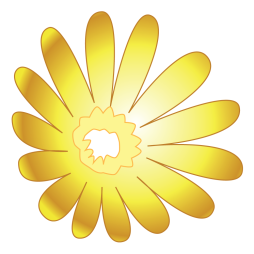 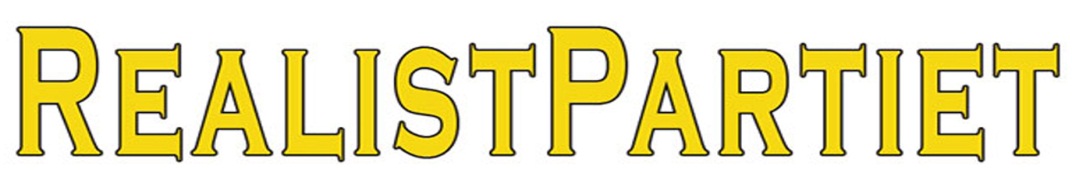 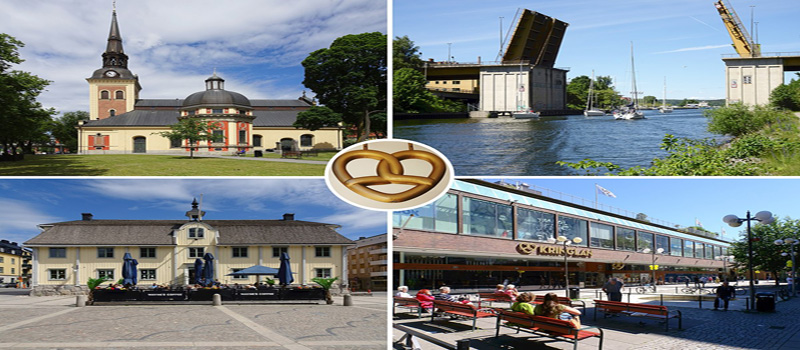 2018-12-05                                                                                       Sid 1 av7Realistpartiets reflektioner och förslag kring budgeten för Södertälje kommun 2019-2021Ekonomiskt ansvarstagande och rätt prioriteringar!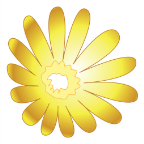 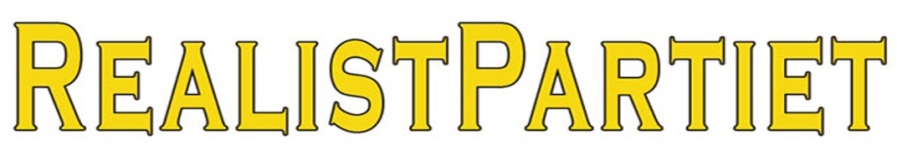                                                                                                             Sid 2 av7INNEHÅLL Inledning Mål och budget samt taxor och avgifter Ekonomi Socialomsorg/barnfamiljer Äldreomsorg/hemtjänst Arbetsliv/företagande  Stadsbyggnad/Miljö/Teknik Barn/ungdom/Kultur och fritid Utbildning10. Sammanfattning                                                                                                             Sid 3 av7InledningRealistpartiet har tagit del av majoritetens/kommunstyrelsens förslag till mål och budget för 2019-2021.Sammanfattningsvist så ser budgetförslaget förvånansvärt bra ut, och vi ser att man har tagit till sig en del av den kritiken som vi tagit upp under förra mandatperioden, bland annat att barn i invandrartäta områden inte lär sig svenska i skolan på en tillfredställande nivå för att kunna tillgodo se sig högre utbildningar i framtiden. 
Och att vår åldringsvård är i ett bedrövligt skick.
Vi är givetvis glada över dessa satsningar och flera andra bra budgetprioriteringar. En ny tid för Södertälje heter nya majoritetens budgetförslag, faktum är att när man läser förslaget så ser det ut som att nu skall alla få det bra helt plötsligt. Barn och unga skall få det bra, de äldre skall få det bra, det skall bli bra mat nu för våra seniorer inom vården. Hemtjänsten och äldreomsorgen skall bli mycket bättre och dessutom kostnadseffektiv med ordning och reda.Företagsklimatet skall bli bättre och den allmänna servicenivån till stadens medborgare skall förbättras. Dessutom så skall våra politiska beslutsfattare utbildas och kompetens höjas.  Det skall bli ordning och reda inom ekonomin. Vi ställer oss positiva till dessa ambitioner och stödjer dem alla, det låter väldigt bra och vi hoppas givetvis att man lyckas genomföra dem alla.RealismDetta är ett mastodontuppdrag, då det man i verkligheten har att förhålla sig till är en situation där allt man räknar upp i nuläget är det motsatta.Vi är i Södertälje kommun etta i Sverige på att göra barn hemlösa genom vräkningar, vi har en förskola/skola i invandrartäta områden där barnen inte lär sig fullgod svenska, vi har en låg rankning på företagsklimatet och en av landets lägst rankade äldreomsorg, samt vi har beslutsfattare på hög nivå som saknar kompetens inom sitt beslutsområdeAtt få ordning på allt detta ställer höga krav på ledningen och den nya majoriteten, vi önskar dem lycka till och kommer i denna skrivelse presentera några förslag för att underlätta att nå målsättningen.                                                                                                            Sid 4 av7MÅL OCH BUDGET SAMT TAXOR OCH AVGIFTER 2019 – 2021Ärende/beslutKommunstyrelsens majoritet har i dag beslutat att föreslå kommunfullmäktige att anta förslag till Mål och budget 2019 - 2021 samt taxor och avgifter.Realistpartiets bedömningRealistpartiets ”skuggbudget” utgår från förvaltningens underlag. Vårt budgetförslag är i balans och de extra satsningarna finansieras genom att avstå köp av renoveringsobjektet – Castorhuset, samt effektivare upp-handlingar inom Telgekoncernen och Södertälje kommun. Realistpartiets förslag till beslutKommunstyrelsen/kommunfullmäktigeBifaller Realistpartiets förslag till Mål och budget 2019 - 2021 samt Taxor och avgifter.Propositioner/FörslagEkonomi Södertäljekommuns ekonomi är god, den hade kunnat vara ännu bättre genom att undvika dåliga satsningar och inköp. Att köpa Castorhuset för ca 100 miljoner och sedan lägga 20 miljoner på renoveringar är en onödig och icke lönsam investering, pengar som kunde ha satsats på andra viktigare områden. Likaså penning slöseriet i fornhöjden hade kunnat undvikas genom att ha kompetent upphandlingspersonal och kunskap hos beslutsfattarna.
Vi bedömer att man sparat runt 100 miljoner bara genom att gjort en kunnig upphandling av arbetet man önskade få utfört. 
Har Castorhuset köpts så skall det avyttras, och goda inköpsrutiner kommer att frigöra pengar som motsvarar de satsningar vi vill göra.Socialomsorg/barnfamiljerVi vill se en extra satsning på 50 miljoner till omsorgsnämnden, dessa pengar skall oavkortat gå till att se till att färre barn och unga i vår kommun blir hemlösa. 
Södertälje är nu värst i Sverige tillsammans med Malmö och Köping på att göra barnfamiljer hemlösa.  
Vår extra satsning skall innebära att 2 heltidstjänster tillsätts som bara riktar sig mot att hålla barnfamiljer borta ifrån hemlöshet. Uppsökande verksamhet, samtal och samarbete med hyresvärdar och vårt egna bostadsbolag – Telgebostäder. 
Att man kontaktar socialtjänsten i god tid vid uteblivna hyror och andra besvär och söker lösningar gemensamt INNAN man vräker barnfamiljer. I verksamheten så skall ett nära samarbete med arbetet inom ungas psykiska ohälsa vara en viktig del, så att man tidigt kan fånga upp unga som inte mår bra och de dem stöd. 
                                                                                                           Sid 5 av7Äldreomsorg/hemtjänstSödertäljekommuns äldreomsorg är rankad som något av det sämsta i hela Sverige.
Fast man har en urusel organisation och ledning så har man beslutat sig för att ta över Oxbackshemmet till kommunal regi - helt obegripligt.  
Äldrevården skall dessutom i större utsträckning verka för att i princip aldrig skilja par åt vid boendeplacering, fler äldre och mellan boenden så folk kan leva ihop så länge som möjligt.
Realistpartiet vill avsätta 20 miljoner kronor extra till en ren kompetensutvecklingsfond riktad enbart emot äldreomsorgen och hemtjänsten. 
Aktivt värva kunnigt folk från den privata sektorn, eller från kommuner som lyckats med sin äldreomsorg och hemtjänst. 
Att klara av att organisera verksamheten är nyckeln till framgång. 
Idag skickar man folk som talar arabiska till finska pensionärer och den som endast kan svenska till arabiskt talande seniorer/vårdberoende. Organisationen är kaosartad och därigenom både ineffektiv och otillfredsställande för både brukare och personal, därigenom vår låga ranking. 
Genom vår specialsatsning så tar vi in expertisen och styr upp organisationen, gör studiebesök hos fungerande privata inrättningar och kommunala verksamheter ute i landet som har bra resultat. Bara så enkla saker som verklig språkanpassning mellan brukare och personal kommer att underlätta enormt. Arbetsliv – FöretagandeAtt små och medelstora företagarna i vår kommun är en oerhörd viktig grupp för att få stadens ekonomi att snurra vet alla med insikt i stadens ekonomi. Ett nära samarbete mellan företagen och kommunen är oerhört viktigt. Därför att det beklagligt att många företag rankar kommunens service som dålig och byråkratiskt. 
Den arbetsföra delen av befolkningen som är arbetslös har störst chans att komma in i arbetslivet genom samarbete med stadens företagare. Därför så ställer vi oss positiva till satsningar som företagsnämnd/styrgrupp med inriktning för bättre service och samarbete med kommunens företagare. Att denna styrgrupp/nämnd bjuder in små, medelstora och de stora företagen att delta så vi inom kommunen bättre förstår deras perspektiv och kan vara följsamma för en smidigare handläggning och service framöver är oerhört viktigt.                                                                                                                                                 Sid 6 av7Stadsbyggnad/Miljö/TeknikAtt Södertälje behöver bättre vägunderhåll och satsningar på hållbar teknik samt bygga fler bostäder är vi alla överens om. Vi stödjer de satsningar presenterade i kommunstyrelsen budget. Det vi däremot vill tillägga något kring är bostadsbyggandet.Vi anser att Södertäljekommun och vårt bostadsbolag skulle kunna satsa mer på smarta upphandlingar kring fler hyreslägenheter med rimliga hyror så även unga har råd att flytta till sin första bostad. Idag ser vi främst extremt dyr byggnation som resulterar i extrema hyror som inte ”vanligt folk” har råd med. Visst är det okej att man bygger hyreslägenheter som lockar kapitalstarka som är villiga att betala nära 20.000kr i månaden i hyra, men det borde även kompenseras med byggnation av bostäder som unga och pensionärer har råd att bo i.
Det finns idag massor med byggföretag som erbjuder bostadsproduktion med god standard till betydligt lägre priser, vilket skulle skapa ekonomiska förutsättningar för att kunna ta ut en lägre hyra. Detta är något som Södertäljekommun och Telge koncernen skulle ta tag i och beställa byggnation på egen mark och därigenom kunna erbjuda fler människor en bostad till en rimlig kostnad. Detta skulle kunna ske parallellt med övrig planerad byggnation och därigenom snabbare nå målet med 20 000 nya bostäder i Södertäljekommun inom överskådlig framtid. Barn/ungdom/Kultur och fritid
Alla satsningar på våra barn och unga ställer vi oss bakom direkt, det är en av de viktigaste uppgifterna vi har inom kommunen att se till att nästa generation får de bästa möjliga förutsättningarna för en meningsfull fritid och bra vuxna förebilder. 
Vi ser gärna att man satsar på ytterligare ett par fritidsgårdar inom en snar framtid. UtbildningUtbildningssektorn är den absolut viktigaste delen för att skapa bra förutsättningar för våra barn, unga och dem som invandrat till Sverige och vår stad Södertälje.
Realistpartiet ser hellre att man lägger 50-100 miljoner extra på utbildningskostnader än att köpa Castorhuset som exempel. Specialpedagoger och språklärare inom förskolan och grundskolan så unga i invandrartäta områden får en adekvat utbildning och lär dig god Svenska. 
Ytterligare satsningar på SFI där man faktiskt ställer krav på att eleverna som går dit inte bara får ett närvarokryss kopplat till ett bidrag, utan att man faktiskt kräver att eleverna också är på lektionerna och studerar. Sköter man sig inte så skall platsen lämnas till någon som faktiskt vill studera. Att alla får en bra utbildning och klarar av att tala språket i landet vi lever skapar bättre förutsättningar för alla, minskar utanförskapet och gör dessutom att vårt näringsliv faktiskt kan anställa flera då de flesta jobben kräver att man kan läsa och tala god svenska. Vi skapar en bättre framtid för alla genom att höja språk och utbildningsnivån i vår stad. Att vi dessutom håller på att bli en universitetsstad genom etableringen av KTH ser vi som en morot för att fler av Södertäljes unga skall klara sina studier så pass bra att dem också kan studera på KTH om dem vill i framtiden.                                                                                                             Sid 7 av7 Sammanfattning Realistpartiet enkla budgetförslag skall ses som en avsiktsförklaring om våra ambitioner att nu på allvar bli en del av Södertäljekommuns politik och ansvarstagande för den dagliga kommunala verksamheten.
Vi har fått Södertäljebornas förtroende om att vara en del av stadens beslutsfattare.
Vi har tillsammans med fullmäktige, nämnder och Telge bolagen över 20 förtroendeuppdrag att förvalta de kommande 4 åren, 2019-2022.Vår avsikt är att fullfölja våra uppdrag med stolthet och efter bästa förmåga, och med den insyn i kommunens verksamheter dessa uppdrag kommer att ge oss så kommer vi att kunna komma med ett mera utförligt och specificerat budgetförslag nästa år. 
Fram tills dess så får vi/ni nöja oss med denna presentation.Med vänliga hälsningar,Joakim Granberg Partiledare, Realistpartiet
2018-12-05
